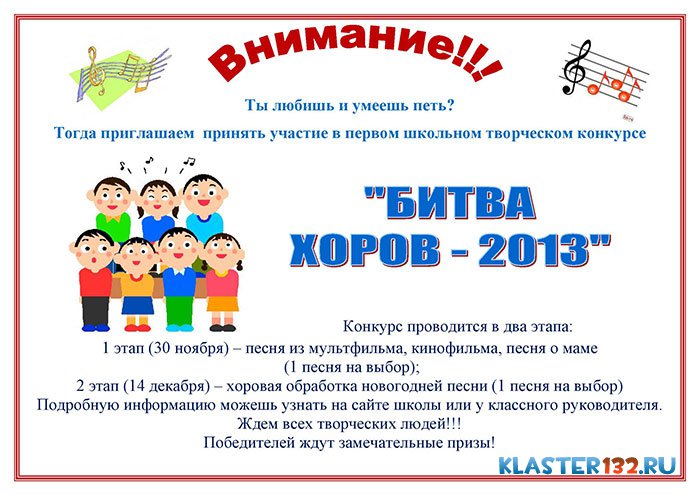 Положение о школьном конкурсе Песенная карусель                               «Битва хоров»Который состоится 9 апреля 2014 года в 17 ч в Д.Ц.Цели и задачи конкурса:Популяризация хорового пения развитие певческого голоса, музыкального слуха, чувства ритма, дикции, музыкальной памяти, образного и ассоциативного мышления.воспитание эмоционально-ценностного отношения к произведениям вокально-хорового искусства;Научить учащихся: знать и понимать специфику вокально-хоровой музыки; понимать возможности песни в отражении проблем окружающего мира; уметь выразительно петь в хоре.Критерии оценки выступлений участников конкурса:- Соответствие репертуара  возрасту участников;
- эмоциональное исполнение;
- сценическая культура;
- творческая находка;- имидж класса ( сценическая одежда):Условия и порядок проведения конкурса:Участниками конкурса являются хоры классов ( в состав могут входить учащиеся родители, классный руководитель воспитатели)Конкурс проводится в I тур( коллективы исполняют одно произведение)Для хоров, участвующих в конкурсной программе, необходимо представить одну песню на свободную тему.По результатам конкурса определяются победители в возрастных группах: 2-3 классы, 4-6 классы, 7-8 классы, 9-10 классыВ жюри конкурса могут входить педагоги, родители.Награждение участников и победителей состоится в день проведения конкурса.